トーキョー女子映画部（株式会社TSトーキョー）主催：海外TVドラマ【イイ男イイ女GP（グランプリ）2017】について、ぜひとも貴媒体にてニュース掲載頂きますようお願い致します。----------------------------------------------------------------------------------女子限定投票による 海外TVドラマ【イイ男イイ女GP2017】結果発表！巨額の製作費をかけて、豪華スタッフ、豪華キャストで作られる海外TVドラマも年々多くなっています。そんななか、世の女性達はどんな海外TVドラマに惹かれるのか、トーキョー女子映画部が毎年恒例で行っている海外TVドラマのキャンペーンで投票して頂きました。今回から、【イイ男GP】と【イイ女GP】を同時開催。このキャンペーンに参加のDVDメーカー各社が、主役、脇役を問わず選んだキャラクターをエントリー。女性限定で投票してもらい、2017年の注目ランキングを決定しました。※投票は女性限定、1人1回のみ。約700名が投票。
＜イイ男GP2017＞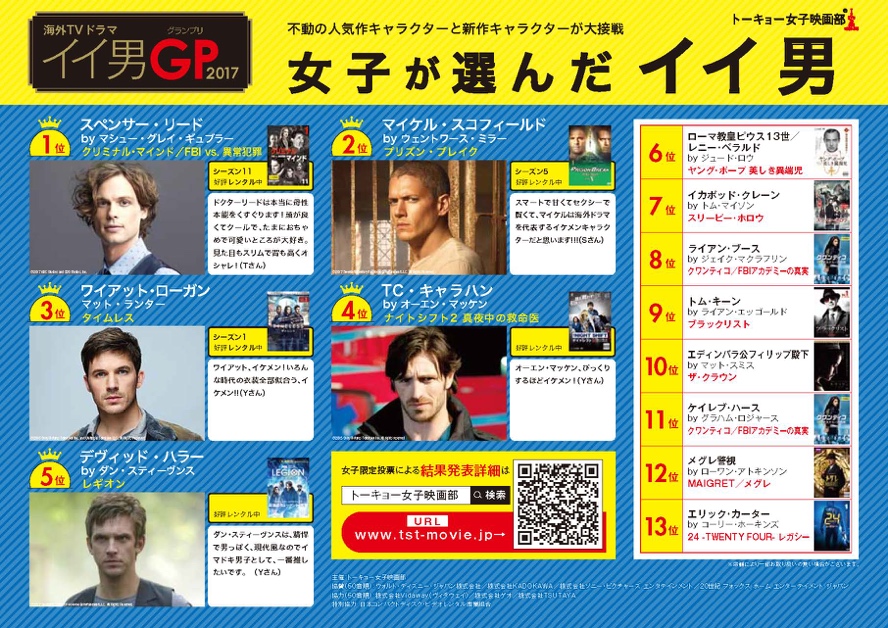 1位：スペンサー・リード by マシュー・グレイ・ギュブラー『クリミナル･マインド／FBI vs. 異常犯罪』2位：マイケル・スコフィールド by ウェントワース・ミラー『プリズン・ブレイク』3位：ワイアット・ローガン by マット・ランター『タイムレス』4位：TC・キャラハン／オーエン・マッケン『ナイトシフト 真夜中の救命医』5位：デヴィッド・ハラー by ダン・スティーヴンス『レギオン』6位：ローマ教皇ピウス13世／レニー・ベラルド by ジュード・ロウ『ヤング・ポープ 美しき異端児』7位：イカボッド・クレーン by トム・マイソン『スリーピー・ホロウ』8位：ライアン・ブース by ジェイク・マクラフリン『クワンティコ／FBIアカデミーの真実』9位：トム・キーン by ライアン・エッゴールド『ブラックリスト』10位：エディンバラ公フィリップ殿下 by マット・スミス『ザ・クラウン』11位：ケイレブ・ハース by グラハム・ロジャース『クワンティコ／FBIアカデミーの真実』12位：メグレ警視 by ローワン・アトキンソン『MAIGRET／メグレ』13位：エリック・カーター by コーリー・ホーキンズ『24 -TWENTY FOUR- レガシー』
新シリーズのキャラクターから、長寿番組のキャラクターまで参戦！“イイ男”の意はイケメンという意味ではなく、味のあるイイ男、個性的なイイ男などの意も含んでいますが、やっぱり女子はイケメンが好きですね！いつにも増して、イケメンが上位を占める結果となりました。
＜イイ女GP2017＞
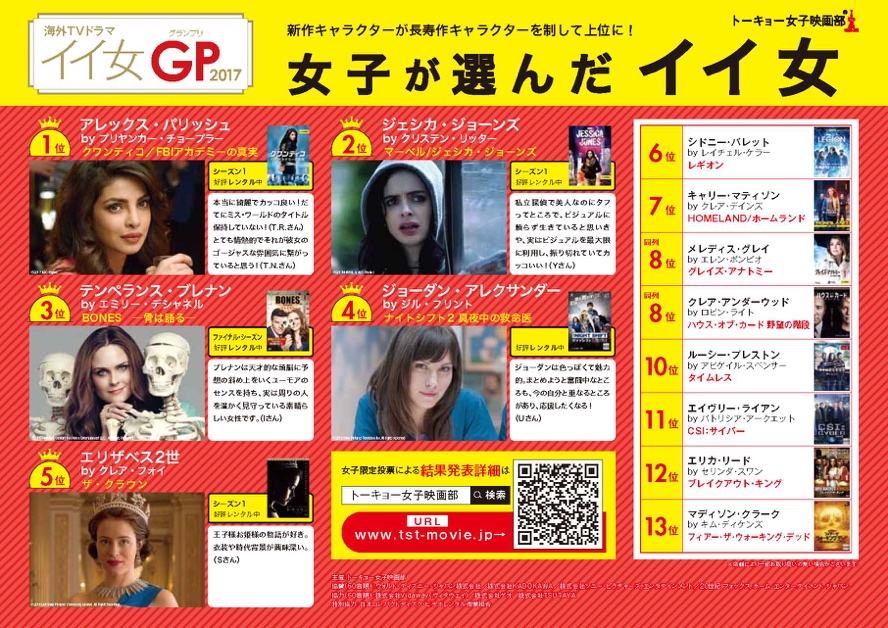 1位：アレックス・パリッシュ by プリヤンカー・チョープラー『クワンティコ／FBIアカデミーの真実』
2位：ジェシカ・ジョーンズ by クリステン・リッター『マーベル／ジェシカ・ジョーンズ』3位：テンペランス・ブレナン by エミリー・デシャネル『BONES ―骨は語る―』4位：ジョーダン・アレクサンダー／ジル・フリント『ナイトシフト 真夜中の救命医』5位：エリザベス2世 by クレア・フォイ『ザ・クラウン』6位：シドニー・バレット by レイチェル・ケラー『レギオン』7位：キャリー・マティソン by クレア・デインズ『HOMELAND／ホームランド』同列8位：メレディス・グレイ by エレン・ポンピオ『グレイズ・アナトミー』
同列8位：クレア・アンダーウッド by ロビン・ライト『ハウス・オブ・カード 野望の階段』10位：ルーシー・プレストン by アビゲイル・スペンサー『タイムレス』11位：エイヴリー・ライアン by パトリシア・アークエット『CSI：サイバー』12位：エリカ・リード by セリンダ・スワン『ブレイクアウト・キング』13位：マディソン・クラーク／キム・ディケンズ『フィアー・ザ・ウォーキング・デッド』こちらも新シリーズのキャラクターから、長寿番組のキャラクターまで参戦。美女、才女、強い女まで、魅力的な女性キャラクターが勢揃いしましたが、これまで1位を２度獲得した『BONES ―骨は語る―』テンペランス・ブレナンを破り、新作『クワンティコ／FBIアカデミーの真実』アレックス・パリッシュが1位に輝きました。同じ女性から観ても美し過ぎる彼女が支持を集めるのも納得です。このキャンペーンでは、毎年恒例で【イイ男卓上カレンダー】を作成。DVDレンタル店では、【イイ男壁掛けカレンダー】のプレゼントを実施しています（TSUTAYA一部店舗と一般店にて）。お近くのお店でカレンダープレゼントのPOPをお見かけ際には、店員の方におたずねください。またWEBでもカレンダープレゼントの応募ができますので、下記ページをご覧ください。来年も実施予定ですので、今後ともご期待ください！
キャンペーンページ：イイ男カレンダー抽選で100名様にプレゼント！
http://www.tst-movie.jp/hihyo_tv/tv_GP2017_top.html
主催：トーキョー女子映画部 協賛（50音順）：ウォルト・ディズニー・ジャパン株式会社／株式会社KADOKAWA／株式会社ソニー・ピクチャーズ エンタテインメント／20世紀 フォックス ホーム エンターテイメント ジャパン 協力（50音順）：株式会社Vidaway（ヴィダウェイ）／株式会社ゲオ／株式会社TSUTAYA　 特別協力：日本コンパクトディスク・ビデオレンタル商業組合■■■■■■■■■■　報道関係者様用【お問い合わせ先】　■■■■■■■■■■トーキョー女子映画部　http://www.tst-movie.jp●トーキョー女子映画部（株式会社TSトーキョー） 担当：武内（たけうち）メール：media@tst-movie.jp　　電話：03-6380-5831